SDGsへのファーストステップ海洋教育プロジェクト(海と日本2020)成果物・イベント写真成果物写真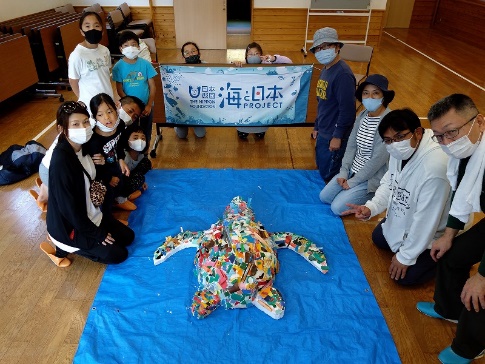 プラスチックアート作品イベント写真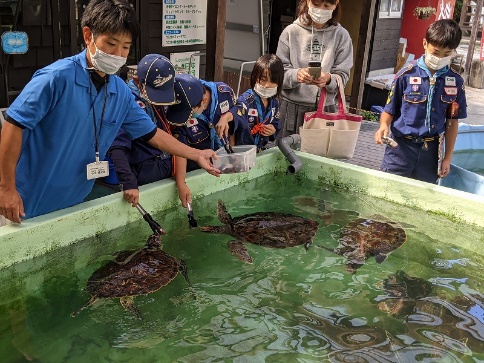 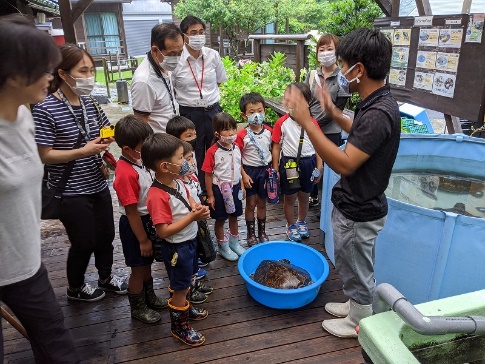 ウミガメと学ぶ海洋問題-ウミガメ保護体験プログラム-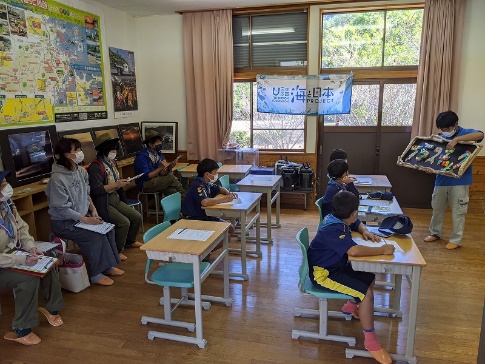 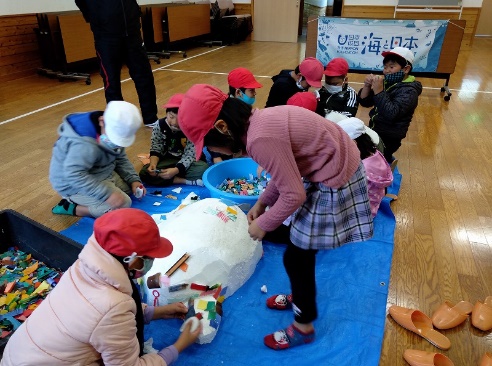 海岸漂着物で作る3R促進アートプログラム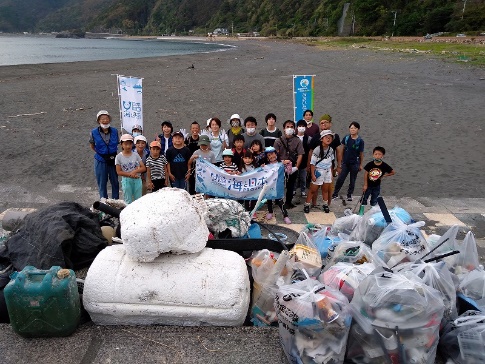 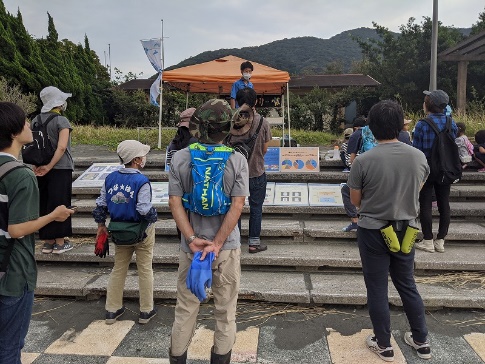 プラスチックのない海を目指して-プラスチックフリー推進プログラム-